Право ребенка на пользование благами социального обеспечения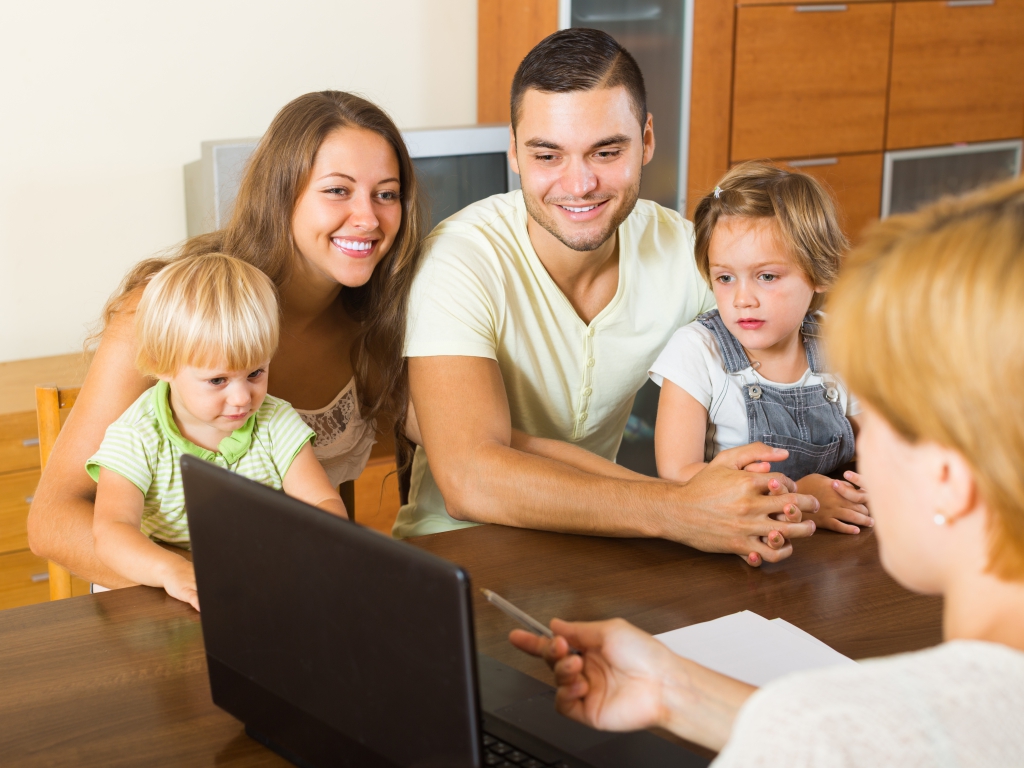 После рождения ребенка его семье требуется дополнительная социальная поддержка, поскольку необходимость осуществления ухода за детьми предполагает дополнительные семейные затраты. В этой связи государством предусмотрена выплата пособий лицам, осуществляющим уход за ребенком.Лучшие условия обеспечения некоторыми пособиями установлены для лиц, подлежащих обязательному социальному страхованию. Необходимость социального страхования связана в первую очередь с риском временной утраты заработка или иных аналогичных выплат по социально значимым причинам, признанным законодателем. Причиной обеспечения пособием может быть также недостаточность текущего заработка для повышенных разовых расходов, требуемых, в частности, при рождении ребенка.1Страховыми случаями по обязательному социальному страхованию, в частности, признаются:рождение ребенка;уход за ребенком до достижения им возраста полутора лет.Страховым случаем является также временная нетрудоспособность застрахованного лица вследствие заболевания или травмы, а также следующие случаи, касающиеся лиц с семейными обязанностями:утрата трудоспособности в связи с операцией по искусственному прерыванию беременности или осуществлением экстракорпорального оплодотворения;необходимость осуществления ухода за больным членом семьи;карантин застрахованного лица, а также карантин ребенка в возрасте до семи лет, посещающего дошкольное образовательное учреждение, или другого члена семьи, признанного в установленном порядке недееспособным.Перечисленным страховым случаям соответствует страховое обеспечение в виде пособий по временной нетрудоспособности либо в связи с материнством.Выплата пособий гражданам, имеющих детейСоциальное обеспечение детей, воспитываемых в семье, осуществляется в виде государственных (социальных) пособий различных видов и назначения. Федеральным законом от 19 мая 1995 года №81-ФЗ «О государственных пособиях гражданам, имеющим детей» установлены следующие виды пособий:Пособия по беременности и родам: 
1.1. Единовременное пособие женщинам, вставшим на учет в медицинских учреждениях в ранние сроки беременности; 
1.2. Единовременное пособие беременной жене военнослужащего, проходящего военную службу по призыву;Единовременные пособия при рождении ребенка или при передаче ребенка на воспитание в семью;Ежемесячное пособие по уходу за ребенком;Ежемесячное пособие на ребенка военнослужащего, проходящего военную службу по призыву;Ежемесячное пособие на ребенка.Выплата пособия по уходу за ребенком до полутора летОдной из основных форм поддержки родителей в России являются ежемесячные выплаты по уходу за ребенком по достижению им возраста полутора лет. Право на получение данных выплат имеют не только родители малыша, но и лица, осуществляющие непосредственный уход за ребенком и его воспитание до полутора лет. Законодательство предусматривает возможность получения пособия родственниками, опекунами, фактически осуществляющими уход за ребенком.При этом право на ежемесячное пособие сохраняется даже в том случае, если лицо, находящееся в отпуске по уходу за ребенком, продолжает обучение.Пособие по уходу за ребенком до достижения им возраста полутора лет назначается на период нахождения в отпуске по уходу за ребенком лицам, фактически осуществляющими уход за ребенком. В случае, если уход за ребенком осуществляется одновременно несколькими лицами, право получения ежемесячного пособия по уходу за ребенком предоставляется только одному из указанных лиц.Ежемесячное пособие по уходу за ребенком выплачивается в размере 40 процентов среднего заработка работника. В случае ухода за двумя и более детьми до достижения ими возраста полутора лет размер ежемесячного пособия суммируется и не может быть меньше суммы минимального размера пособия.Выплата пособия в связи с материнствомСогласно действующему законодательству, страховым случаем является уход за больным членом семьи. Пособие по временной нетрудоспособности при необходимости осуществления такого ухода выплачивается застрахованному лицу в определенных, установленных законодателем случаях и в течение установленного им периода. Как предусмотрено частью 5 статьи 6 Федерального закона «Об обязательном социальном страховании на случай временной нетрудоспособности и в связи с материнством», пособие выплачивается в случае ухода за больным ребенком:в возрасте до семи лет – за весь период амбулаторного лечения или совместного пребывания с ребенком в стационарном лечебно-профилактическом учреждении, но не более чем за 60 календарных дней, а в случае заболевания, включенного в специальный перечень заболеваний, – не более чем за 90 календарных дней в календарном году по всем случаям ухода за этим ребенком в связи с указанным заболеванием;в возрасте от семи до 15 лет – за период до 15 календарных дней по каждому случаю амбулаторного лечения или совместного пребывания с ребенком в стационарном лечебно-профилактическом учреждении, но не более чем за 45 календарных дней в календарном году по всем случаям ухода за этим ребенком;в возрасте до 15 лет – за весь период амбулаторного лечения или совместного пребывания с ребенком-инвалидом в стационарном лечебно-профилактическом учреждении, но не более чем за 120 календарных дней в календарном году по всем случаям ухода за этим ребенком;в возрасте до 15 лет, если он ВИЧ-инфицирован, – за весь период совместного пребывания с ребенком в стационарном лечебно-профилактическом учреждении;в возрасте до 15 лет при его болезни, связанной с поствакцинальным осложнением, при злокачественных новообразованиях – за весь период амбулаторного лечения или совместного пребывания с ребенком в стационарном лечебно-профилактическом учреждении;в возрасте до 15 лет, если они проживают в зоне отселения и зоне проживания с правом на отселение, эвакуированы и переселены из зон отчуждения, отселения, проживания с правом на отселение, включая тех, которые на день эвакуации находились в состоянии внутриутробного развития, а также за детьми первого и последующих поколений граждан, родившимися после радиоактивного облучения одного из родителей, – на все время болезни;в возрасте до 15 лет, если они страдают заболеваниями вследствие радиационного воздействия на родителей, – на все время болезни;старше 15 лет: при амбулаторном лечении – на срок до трех дней, по решению врачебной комиссии – до семи дней по каждому случаю заболевания.В остальных случаях ухода за больным членом семьи при амбулаторном лечении – не более чем за семь календарных дней по каждому случаю заболевания, но не более чем за 30 календарных дней в календарном году по всем случаям ухода за этим членом семьи.Законодательством предусмотрены и иные меры социальной помощи. Разъяснения экспертов по вопросам социального обеспечения вы можете узнать, посетив сайт для родителей www.ya-roditel.ru.